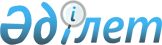 Оңтүстік Қазақстан облыстық мәслихатының 2012 жылғы 7 желтоқсандағы № 9/71-V "2013-2015 жылдарға арналған облыстық бюджет туралы" шешіміне 
өзгерістер мен толықтыру енгізу туралы
					
			Күшін жойған
			
			
		
					Оңтүстік Қазақстан облыстық мәслихатының 2013 жылғы 25 қазандағы № 19/166-V шешімі. Оңтүстік Қазақстан облысының Әділет департаментінде 2013 жылғы 28 қазанда № 2388 болып тіркелді. Қолданылу мерзімінің аяқталуына байланысты күші жойылды - (Оңтүстік Қазақстан облыстық мәслихатының 2014 жылғы 5 мамырдағы № 476-1 хатымен)      РҚАО-ның ескертпесі.

      Құжаттың мәтінінде түпнұсқаның пунктуациясы мен орфографиясы сақталған.      Ескерту. Қолданылу мерзімінің аяқталуына байланысты күші жойылды - (Оңтүстік Қазақстан облыстық мәслихатының 05.05.2014 № 476-1 хатымен).

      Қазақстан Республикасының 2008 жылғы 4 желтоқсандағы Бюджет кодексіне және «Қазақстан Республикасындағы жергілікті мемлекеттік басқару және өзін-өзі басқару туралы» Қазақстан Республикасының 2001 жылғы 23 қаңтардағы Заңына сәйкес Оңтүстік Қазақстан облыстық мәслихаты ШЕШІМ ҚАБЫЛДАДЫ:



      1. Оңтүстік Қазақстан облыстық мәслихатының 2012 жылғы 7 желтоқсандағы № 9/71-V «2013-2015 жылдарға арналған облыстық бюджет туралы» (Нормативтік құқықтық актілерді мемлекеттік тіркеу тізілімінде 2172-нөмірмен тіркелген, 2012 жылғы 26 желтоқсанда «Оңтүстік Қазақстан» газетінде жарияланған) шешіміне мынадай өзгерістер мен толықтыру енгізілсін:



      1-тармақ мынадай редакцияда жазылсын:

      «1. Оңтүстік Қазақстан облысының 2013-2015 жылдарға арналған облыстық бюджеті тиісінше 1, 2 және 3-қосымшаларға сәйкес, оның ішінде 2013 жылға мынадай көлемде бекітілсін:

      1) кiрiстер – 327 371 137 мың теңге, оның iшiнде:

      салықтық түсiмдер – 13 446 856 мың теңге;

      салықтық емес түсiмдер – 1 491 049 мың теңге;

      негізгі капиталды сатудан түсетін түсімдер – 9 000 мың теңге;

      трансферттер түсiмi – 312 424 232 мың теңге;

      2) шығындар – 327 697 661 мың теңге;

      3) таза бюджеттiк кредиттеу – 3 540 509 мың теңге, оның ішінде:

      бюджеттік кредиттер – 4 301 019 мың теңге;

      бюджеттік кредиттерді өтеу – 760 510 мың теңге;

      4) қаржы активтерімен операциялар бойынша сальдо – 1 000 000 мың теңге, оның ішінде:

      қаржы активтерін сатып алу – 1 000 000 мың теңге;

      5) бюджет тапшылығы – - 4 867 033 мың теңге;

      6) бюджеттің тапшылығын қаржыландыру – 4 867 033 мың теңге.»;



      2-тармақ мынадай редакцияда жазылсын:

      «2. 2013 жылға жеке табыс салығы және әлеуметтік салық түсімдерінің жалпы сомасын бөлу нормативтері:

      Бәйдібек, Мақтаарал, Ордабасы, Түлкібас және Шардара аудандары, Шымкент, Кентау және Түркістан қалаларынан басқа аудандар (облыстық маңызы бар қалалар) бюджеттеріне 50%;

      Бәйдібек ауданының бюджетіне – 56,5%;

      Мақтаарал ауданының бюджетіне – 52,7%;

      Ордабасы ауданының бюджетіне – 57,1%;

      Түлкібас ауданының бюджетіне – 56%;

      Шардара ауданының бюджетіне – 71,5%;

      Шымкент қаласының бюджетіне – 87%;

      Кентау қаласының бюджетіне – 75%;

      Түркістан қаласының бюджетіне – 86%;

      облыстық бюджетке:

      Бәйдібек, Мақтаарал, Ордабасы, Түлкібас және Шардара аудандары, Шымкент, Кентау және Түркістан қалаларынан басқа аудандардан (облыстық маңызы бар қалалардан) 50%;

      Бәйдібек ауданынан – 43,5%;

      Мақтаарал ауданынан – 47,3%;

      Ордабасы ауданынан – 42,9%;

      Түлкібас ауданынан – 44%;

      Шардара ауданынан – 28,5%;

      Шымкент қаласынан – 13%;

      Кентау қаласынан – 25%;

      Түркістан қаласынан – 14% болып белгіленсін.»;



      6-тармақ мынадай мазмұндағы он төртінші абзацпен толықтырылсын:

      «Моноқалаларды дамытудың 2012 - 2020 жылдарға арналған бағдарламасы шеңберінде бюджеттік инвестициялық жобаларды іске асыруға.»;



      көрсетілген шешімнің 1-қосымшасы осы шешімнің қосымшасына сәйкес жаңа редакцияда жазылсын.



      2. Осы шешім 2013 жылдың 1 қаңтарынан бастап қолданысқа енгізіледі.      Облыстық мәслихат сессиясының төрағасы     Ш.Жамалбек      Облыстық мәслихат хатшысы                  Қ.Ержан

Оңтүстік Қазақстан облыстық мәслихатының

2013 жылғы 25 қазандағы № 19/166-V

шешіміне қосымшаОңтүстік Қазақстан облыстық мәслихатының

2012 жылғы 7 желтоқсандағы № 9/71-V

шешіміне 1-қосымша 2013 жылға арналған облыстық бюджет
					© 2012. Қазақстан Республикасы Әділет министрлігінің «Қазақстан Республикасының Заңнама және құқықтық ақпарат институты» ШЖҚ РМК
				СанатСанатСанатАтауыСомасы, мың теңгеСыныпСыныпСомасы, мың теңгеІшкі сыныбыІшкі сыныбыСомасы, мың теңге1 1 1 1 231. КІРІСТЕР327 371 137САЛЫҚТЫҚ ТҮСІМДЕР13 446 8561Салықтық түсімдер13 446 85601Табыс салығы6 836 6582Жеке табыс салығы6 836 65803Әлеуметтiк салық5 435 9391Әлеуметтік салық5 435 93905Тауарларға, жұмыстарға және қызметтерге салынатын iшкi салықтар1 174 2593Табиғи және басқада ресурстарды пайдаланғаны үшiн түсетiн түсiмдер1 174 259САЛЫҚТЫҚ ЕМЕС ТҮСІМДЕР1 491 0492Салықтық емес түсімдер1 491 04901Мемлекеттік меншіктен түсетін кірістер169 0881Мемлекеттік кәсіпорындардың таза кірісі бөлігінің түсімдері13 5893Мемлекет меншігіндегі акциялардың мемлекеттік пакетіне дивидендтер100 1785Мемлекет меншігіндегі мүлікті жалға беруден түсетін кірістер10 8767Мемлекеттік бюджеттен берілген кредиттер бойынша сыйақылар44 44504Мемлекеттік бюджеттен қаржыландырылатын, сондай-ақ Қазақстан Республикасы Ұлттық Банкінің бюджетінен (шығыстар сметасынан) ұсталатын және қаржыландырылатын мемлекеттік мекемелер салатын айыппұлдар, өсімпұлдар, санкциялар, өндіріп алулар1 036 8051Мұнай секторы ұйымдарынан түсетін түсімдерді қоспағанда, мемлекеттік бюджеттен қаржыландырылатын, сондай-ақ Қазақстан Республикасы Ұлттық Банкінің бюджетінен (шығыстар сметасынан) ұсталатын және қаржыландырылатын мемлекеттік мекемелер салатын айыппұлдар, өсімпұлдар, санкциялар, өндіріп алулар1 036 80506Басқа салықтық емес түсімдер285 1561Басқа салықтық емес түсімдер285 156НЕГІЗГІ КАПИТАЛДЫ САТУДАН ТҮСЕТІН ТҮСІМДЕР9 0003Негізгі капиталды сатудан түсетін түсімдер9 00001Мемлекеттік мекемелерге бекітілген мемлекеттік мүлікті сату9 0001Мемлекеттік мекемелерге бекітілген мемлекеттік мүлікті сату9 000ТРАНСФЕРТТЕР ТҮСІМІ312 424 2324Трансферттер түсімі312 424 23201Төмен тұрған мемлекеттiк басқару органдарынан алынатын трансферттер576 0762Аудандық (қалалық) бюджеттерден трансферттер576 07602Мемлекеттiк басқарудың жоғары тұрған органдарынан түсетiн трансферттер311 848 1561Республикалық бюджеттен түсетiн трансферттер311 848 156Функционалдық топФункционалдық топФункционалдық топФункционалдық топФункционалдық топСомасы, мың теңгеКіші функцияКіші функцияКіші функцияКіші функцияСомасы, мың теңгеБюджеттік бағдарламалардың әкiмшiсiБюджеттік бағдарламалардың әкiмшiсiБюджеттік бағдарламалардың әкiмшiсiСомасы, мың теңгеБағдарламаБағдарламаСомасы, мың теңгеАтауыСомасы, мың теңге1111230000II. ШЫҒЫНДАР327 697 66101Жалпы сипаттағы мемлекеттiк қызметтер2 017 2871Мемлекеттiк басқарудың жалпы функцияларын орындайтын өкiлдi, атқарушы және басқа органдар1 102 597110Облыс мәслихатының аппараты51 025001Облыс мәслихатының қызметін қамтамасыз ету жөніндегі қызметтер 49 251003Мемлекеттік органның күрделі шығыстары1 774120Облыс әкімінің аппараты829 774001Облыс әкімнің қызметін қамтамасыз ету жөніндегі қызметтер 751 026004Мемлекеттік органның күрделі шығыстары14 590007Ведомстволық бағыныстағы мемлекеттік мекемелерінің және ұйымдарының күрделі шығыстары6 500009Аудандық маңызы бар қалалардың, ауылдардың, кенттердің, ауылдық округтердің әкімдерін сайлауды қамтамасыз ету және өткізу57 658282Облыстың тексеру комиссиясы221 798001Облыстың тексеру комиссиясының қызметін қамтамасыз ету жөніндегі қызметтер 220 898003Мемлекеттік органның күрделі шығыстары9002Қаржылық қызмет123 804257Облыстың қаржы басқармасы123 804001Жергілікті бюджетті атқару және коммуналдық меншікті басқару саласындағы мемлекеттік саясатты іске асыру жөніндегі қызметтер119 949009Жекешелендіру, коммуналдық меншікті басқару, жекешелендіруден кейінгі қызмет және осыған байланысты дауларды реттеу3 102033Біржолғы талондарды беру жөніндегі жұмысты ұйымдастыру және біржолғы талондарды сатудан түскен сомаларды толық алынуын қамтамасыз ету жөніндегі жұмыстарды жүргізген мемлекеттік мекемені тарату бойынша іс-шаралар өткізу7535Жоспарлау және статистикалық қызмет199 473258Облыстың экономика және бюджеттік жоспарлау басқармасы199 473001Экономикалық саясатты, мемлекеттік жоспарлау жүйесін қалыптастыру мен дамыту және облысты басқару саласындағы мемлекеттік саясатты іске асыру жөніндегі қызметтер187 018005Мемлекеттік органның күрделі шығыстары4 295061Заңды тұлғалардың жарғылық капиталына мемлекеттiң қатысуы арқылы iске асырылуы жоспарланатын бюджеттiк инвестициялардың, бюджеттiк инвестициялық жобаның техникалық-экономикалық негiздемесiне экономикалық сараптамасы8 1609Жалпы сипаттағы өзге де мемлекеттiк қызметтер591 413271Облыстың құрылыс басқармасы591 413061Мемлекеттік органдардың объектілерін дамыту591 41302Қорғаныс677 4231Әскери мұқтаждықтар50 563120Облыс әкімінің аппараты21 334010Жалпыға бірдей әскери міндетті атқару шеңберіндегі іс-шаралар20 117011Аумақтық қорғанысты дайындау және облыстық ауқымдағы аумақтық қорғанысы1 217250Облыстың жұмылдыру дайындығы, азаматтық қорғаныс, авариялар мен дүлей апаттардың алдын алуды және жоюды ұйымдастыру басқармасы29 229003Жалпыға бірдей әскери міндетті атқару шеңберіндегі іс-шаралар21 525007Аумақтық қорғанысты дайындау және облыстық ауқымдағы аумақтық қорғанысы7 7042Төтенше жағдайлар жөнiндегi жұмыстарды ұйымдастыру626 860120Облыс әкімінің аппараты10 011012Облыстық ауқымдағы жұмылдыру дайындығы және жұмылдыру10 011250Облыстың жұмылдыру дайындығы, азаматтық қорғаныс, авариялар мен дүлей апаттардың алдын алуды және жоюды ұйымдастыру басқармасы616 849001Жергілікті деңгейде жұмылдыру дайындығы, азаматтық қорғаныс, авариялар мен дүлей апаттардың алдын алуды және жоюды ұйымдастыру саласындағы мемлекеттік саясатты іске асыру жөніндегі қызметтер57 170005Облыстық ауқымдағы жұмылдыру дайындығы және жұмылдыру53 797006Облыстық ауқымдағы төтенше жағдайлардың алдын алу және оларды жою443 878009Мемлекеттік органның күрделі шығыстары14113Жергілікті бюджеттерден берілетін ағымдағы нысаналы трансферттер61 99003Қоғамдық тәртіп, қауіпсіздік, құқықтық, сот, қылмыстық-атқару қызметі9 568 5781Құқық қорғау қызметi9 568 578252Облыстық бюджеттен қаржыландырылатын атқарушы ішкі істер органы9 566 396001Облыс аумағында қоғамдық тәртіпті және қауіпсіздікті сақтауды қамтамасыз ету саласындағы мемлекеттік саясатты іске асыру жөніндегі қызметтер8 654 002003Қоғамдық тәртіпті қорғауға қатысатын азаматтарды көтермелеу10 005006Мемлекеттік органның күрделі шығыстары626 068008Автомобиль жолдарының жұмыс істеуін қамтамасыз ету 38 856013Белгілі тұратын жері және құжаттары жоқ адамдарды орналастыру қызметтері119 977014Әкімшілік тәртіпті тұтқындалған адамдарды ұстауды ұйымдастыру101 693015Қызмет жануарларын ұстауды ұйымдастыру11 775032Ведомстволық бағыныстағы мемлекеттік мекемелерінің және ұйымдарының күрделі шығыстары4 020271Облыстың құрылыс басқармасы2 182003Ішкі істер органдарының объектілерін дамыту2 18204Бiлiм беру57 015 4281Мектепке дейiнгi тәрбиелеу және оқыту13 322 629261Облыстың білім басқармасы13 322 629027Мектепке дейінгі білім беру ұйымдарында мемлекеттік білім беру тапсырыстарын іске асыруға аудандардың (облыстық маңызы бар қалалардың) бюджеттеріне берілетін ағымдағы нысаналы трансферттер11 587 712045Аудандық бюджеттерге (облыстық маңызы бар қалаларға) мектеп мұғалімдеріне және мектепке дейінгі ұйымдардың тәрбиешілеріне біліктілік санаты үшін қосымша ақының көлемін ұлғайтуға берілетін ағымдағы нысаналы трансферттер1 734 9172Бастауыш, негізгі орта және жалпы орта білім беру7 994 786261Облыстың білім басқармасы5 393 360003Арнайы білім беру оқу бағдарламалары бойынша жалпы білім беру2 035 114006Мамандандырылған білім беру ұйымдарында дарынды балаларға жалпы білім беру2 728 128048Аудандардың (облыстық маңызы бар қалалардың) бюджеттеріне негізгі орта және жалпы орта білім беретін мемлекеттік мекемелердегі физика, химия, биология кабинеттерін оқу жабдығымен жарақтандыруға берілетін ағымдағы нысаналы трансферттер286 790061Аудандардың (облыстық маңызы бар қалалардың) бюджеттеріне үш деңгейлі жүйе бойынша біліктілігін арттырудан өткен мұғалімдерге еңбекақыны көтеруге берілетін ағымдағы нысаналы трансферттер343 328285Облыстың дене шынықтыру және спорт басқармасы2 601 426006Балалар мен жасөспірімдерге спорт бойынша қосымша білім беру2 257 231007Мамандандырылған бiлiм беру ұйымдарында спорттағы дарынды балаларға жалпы бiлiм беру344 1954Техникалық және кәсіптік, орта білімнен кейінгі білім беру8 045 668253Облыстың денсаулық сақтау басқармасы548 293043Техникалық және кәсіптік, орта білімнен кейінгі білім беру мекемелерінде мамандар даярлау537 759044Техникалық және кәсіптік, орта білімнен кейінгі білім беру бағдарламалары бойынша оқитындарға әлеуметтік қолдау көрсету10 534261Облыстың білім басқармасы7 497 375024Техникалық және кәсіптік білім беру ұйымдарында мамандар даярлау7 497 3755Мамандарды қайта даярлау және біліктіліктерін арттыру253 030253Облыстың денсаулық сақтау басқармасы253 030003Кадрлардың біліктілігін арттыру және оларды қайта даярлау253 0309Бiлiм беру саласындағы өзге де қызметтер27 399 315253Облыстың денсаулық сақтау басқармасы628 749034Денсаулық сақтау жүйесінің мемлекеттік білім беру ұйымдарының күрделі шығыстары628 749261Облыстың білім басқармасы5 017 356001Жергілікті деңгейде білім беру саласындағы мемлекеттік саясатты іске асыру жөніндегі қызметтер89 407005Облыстық мемлекеттік білім беру мекемелер үшін оқулықтар мен оқу-әдiстемелiк кешендерді сатып алу және жеткізу43 658007Облыстық ауқымда мектеп олимпиадаларын, мектептен тыс іс-шараларды және конкурстар өткізу298 559011Балалар мен жеткіншектердің психикалық денсаулығын зерттеу және халыққа психологиялық-медициналық-педагогикалық консультациялық көмек көрсету312 740012Дамуында проблемалары бар балалар мен жеткіншектердің оңалту және әлеуметтік бейімдеу100 064013Мемлекеттік органның күрделі шығыстары2 008019Облыстық мемлекеттік білім беру мекемелеріне жұмыстағы жоғары көрсеткіштері үшін гранттарды табыс ету14 928033Аудандардың (облыстық маңызы бар қалалардың) бюджеттеріне жетім баланы (жетім балаларды) және ата-аналарының қамқорынсыз қалған баланы (балаларды) күтіп-ұстауға асыраушыларына ай сайынғы ақшалай қаражат төлемдеріне берілетін ағымдағы нысаналы трансферттер463 045042Аудандардың (облыстық маңызы бар қалалардың) бюджеттеріне үйде оқытылатын мүгедек балаларды жабдықпен, бағдарламалық қамтыммен қамтамасыз етуге берілетін ағымдағы нысаналы трансферттер241 891067Ведомстволық бағыныстағы мемлекеттік мекемелерінің және ұйымдарының күрделі шығыстары1 833 863113Жергілікті бюджеттерден берілетін ағымдағы нысаналы трансферттер1 617 193271Облыстың құрылыс басқармасы21 736 660007Аудандардың (облыстық маңызы бар қалалардың) бюджеттеріне білім беру объектілерін салуға және реконструкциялауға берілетін нысаналы даму трансферттер 19 250 146037Білім беру объектілерін салу және реконструкциялау2 486 514276Облыстың балалар құқықтарын қорғау басқармасы16 550001Жергілікті деңгейде балалар құқықтарын қорғау саласындағы мемлекеттік саясатты іске асыру жөніндегі қызметтер15 650003Мемлекеттік органның күрделі шығыстары90005Денсаулық сақтау74 450 6571Кең бейiндi ауруханалар415 161253Облыстың денсаулық сақтау басқармасы415 161004Республикалық бюджеттің қаражаты есебінен және аудандық маңызы бар және село денсаулық сақтау субъектілері көрсетілетінді қоспағанда, бастапқы медициналық-санитарлық көмек және денсаулық сақтау ұйымдары мамандарын жіберу бойынша денсаулық сақтау субъектілеріне стационарлық және стационарлықты ауыстыратын медициналық көмек көрсету415 1612Халықтың денсаулығын қорғау1 179 938253Облыстың денсаулық сақтау басқармасы1 179 938005Жергілікті денсаулық сақтау ұйымдары үшін қанды, оның құрамдарын және дәрілерді өндіру747 319006Ана мен баланы қорғау жөніндегі қызметтер173 011007Салауатты өмір салтын насихаттау259 6083Мамандандырылған медициналық көмек37 704 946253Облыстың денсаулық сақтау басқармасы37 704 946009Туберкулезден, жұқпалы аурулардан, психикасының бұзылуынан және жүйкесі бұзылуынан, оның ішінде жүйкеге әсер ететін заттарды қолдануға байланысты зардап шегетін адамдарға медициналық көмек көрсету7 533 669019Туберкулез ауруларын туберкулез ауруларына қарсы препараттарымен қамтамасыз ету522 250020Диабет ауруларын диабетке қарсы препараттарымен қамтамасыз ету430 545021Онкогемотологиялық ауруларды химиялық препараттармен қамтамасыз ету104 117022Бүйрек функциясының созылмалы жеткіліксіздігі, аутоиммунды, орфандық аурулармен ауыратын, иммунитеті жеткіліксіз науқастарды, сондай-ақ бүйрегі транспланттаудан кейінгі науқастарды дәрілік заттармен қамтамасыз ету 774 113026Гемофилиямен ауыратын ересек адамдарды емдеу кезінде қанның ұюы факторларымен қамтамасыз ету526 066027Халыққа иммунды алдын алу жүргізу үшін вакциналарды және басқа иммундық-биологиялық препараттарды орталықтандырылған сатып алу3 934 039036Жіті миокард инфаркт сырқаттарын тромболитикалық препараттармен қамтамасыз ету55 631046Ақысыз медициналық көмектің кепілдендірілген көлемі шеңберінде қатерлі ісік ауруларымен ауыратындарға медициналық көмек көрсету2 754 307048Аудандық маңызы бар және село денсаулық сақтау субъектілерінің тегін медициналық көмектің кепілдік берілген көлемі шеңберінде халыққа медициналық көмек көрсету21 070 2094Емханалар13 028 517253Облыстың денсаулық сақтау басқармасы13 028 517010Республикалық бюджет қаражатынан көрсетілетін медициналық көмекті қоспағанда, тұрғын халыққа, аудандық маңызы бар және село денсаулық сақтау субъектілерінен басқа, медициналық ұйымдарда амбулаториялық-емханалық көмек көрсету8 293 262014Халықтың жекелеген санаттарын амбулаториялық деңгейде дәрілік заттармен және мамандандырылған балалар және емдік тамақ өнімдерімен қамтамасыз ету3 138 369045Азаматтардың жекелеген санаттарын амбулаторлық емдеу деңгейінде жеңілдікті жағдайларда дәрілік заттармен қамтамасыз ету1 596 8865Медициналық көмектiң басқа түрлерi2 207 138253Облыстың денсаулық сақтау басқармасы2 207 138011Республикалық бюджеттің қаражаты есебінен және аудандық маңызы бар және село денсаулық сақтау субъектілері көрсетілетінді қоспағанда, жедел медициналық көмек көрсету және санитарлық авиация2 177 151029Облыстық арнайы медициналық жабдықтау базалары29 9879Денсаулық сақтау саласындағы өзге де қызметтер19 914 957253Облыстың денсаулық сақтау басқармасы9 849 200001Жергілікті деңгейде денсаулық сақтау саласындағы мемлекеттік саясатты іске асыру жөніндегі қызметтер124 512008Қазақстан Республикасына ЖИТС алдын алу және оған қарсы күрес жөніндегі іс-шараларды іске асыру1 037 870013Патологоанатомиялық союды жүргізу54 177016Азаматтарды елді мекеннің шегінен тыс жерлерде емделуге тегін және жеңілдетілген жол жүрумен қамтамасыз ету28 100018Денсаулық сақтау саласындағы ақпараттық талдамалық қызметi61 893023Ауылдық жерлерге жұмыс істеуге жіберілген медициналық және фармацевтикалық қызметкерлерді әлеуметтік қолдау137 410028Жаңадан iске қосылатын денсаулық сақтау объектiлерiн ұстау11 295030Мемлекеттік денсаулық сақтау органдарының күрделі шығыстары6 627033Денсаулық сақтаудың медициналық ұйымдарының күрделі шығыстары8 387 316271Облыстың құрылыс басқармасы10 065 757038Денсаулық сақтау объектілерін салу және реконструкциялау9 913 985083Облыстық бюджеттерге Жұмыспен қамту 2020 жол картасы шеңберінде ауылдық елді мекендерде орналасқан дәрігерлік амбулаторияларды және фельдшерлік акушерлік пункттерді салу151 77206Әлеуметтiк көмек және әлеуметтiк қамтамасыз ету4 132 7891Әлеуметтiк қамтамасыз ету2 992 289256Облыстың жұмыспен қамтуды үйлестіру және әлеуметтік бағдарламалар басқармасы2 207 412002Жалпы үлгідегі медициналық-әлеуметтік мекемелерде (ұйымдарда) қарттар мен мүгедектерге арнаулы әлеуметтік қызметтер көрсету458 052012Тірек-қозғалу аппаратының қызметі бұзылған балаларға арналған мемлекеттік медициналық-әлеуметтік мекемелерде (ұйымдарда) мүгедек балалар үшін арнаулы әлеуметтік қызметтер көрсету224 017013Психоневрологиялық медициналық-әлеуметтік мекемелерде (ұйымдарда) психоневрологиялық аурулармен ауыратын мүгедектер үшін арнаулы әлеуметтік қызметтер көрсету953 145014Оңалту орталықтарында қарттарға, мүгедектерге, оның ішінде мүгедек балаларға арнаулы әлеуметтік қызметтер көрсету232 202015Психоневрологиялық медициналық-әлеуметтік мекемелерде (ұйымдарда) жүйкесі бұзылған мүгедек балалар үшін арнаулы әлеуметтік қызметтер көрсету339 996261Облыстың білім басқармасы723 037015Жетiм балаларды, ата-анасының қамқорлығынсыз қалған балаларды әлеуметтік қамсыздандыру664 932037Әлеуметтік сауықтандыру58 105271Облыстың құрылыс басқармасы61 840039Әлеуметтік қамтамасыз ету объектілерін салу және реконструкциялау61 8402Әлеуметтiк көмек331 063256Облыстың жұмыспен қамтуды үйлестіру және әлеуметтік бағдарламалар басқармасы331 063003Мүгедектерге әлеуметтік қолдау көрсету331 0639Әлеуметтiк көмек және әлеуметтiк қамтамасыз ету салаларындағы өзге де қызметтер809 437256Облыстың жұмыспен қамтуды үйлестіру және әлеуметтік бағдарламалар басқармасы784 725001Жергілікті деңгейде облыстың жұмыспен қамтуды қамтамасыз ету үшін және әлеуметтік бағдарламаларды іске асыру саласындағы мемлекеттік саясатты іске асыру жөніндегі қызметтер94 654007Мемлекеттік органның күрделі шығыстары155017Аудандардың (облыстық маңызы бар қалалардың) бюджеттеріне арнаулы әлеуметтік қызметтер стандарттарын енгізуге берілетін ағымдағы нысаналы трансферттер122 998018Үкіметтік емес секторда мемлекеттік әлеуметтік тапсырысты орналастыру88 705019Жұмыспен қамту 2020 жол картасы шеңберінде ағымдағы іс-шараларды іске асыру12 550044Жергілікті деңгейде көші-қон іс-шараларын іске асыру5 664067Ведомстволық бағыныстағы мемлекеттік мекемелерінің және ұйымдарының күрделі шығыстары381 506113Жергілікті бюджеттерден берілетін ағымдағы нысаналы трансферттер78 493270Облыстың еңбек инспекциясы бойынша басқармасы24 712001Жергілікті деңгейде еңбек қатынасын реттеу саласындағы мемлекеттік саясатты іске асыру жөніндегі қызметтер23 752003Мемлекеттік органның күрделі шығыстары96007Тұрғын үй-коммуналдық шаруашылық30 779 8221Тұрғын үй шаруашылығы7 321 994253Облыстың денсаулық сақтау басқармасы35 723047Жұмыспен қамту 2020 жол картасы бойынша қалаларды және ауылдық елді мекендерді дамыту шеңберінде объектілерді жөндеу35 723261Облыстың білім басқармасы24 418062Аудандардың (облыстық маңызы бар қалалардың) бюджеттеріне Жұмыспен қамту 2020 жол картасы шеңберінде қалаларды және ауылдық елді мекендерді дамытуға берілетін ағымдағы нысаналы трансферттер24 418262Облыстың мәдениет басқармасы3 998015Аудандардың (республикалық маңызы бар қалалардың) бюджеттеріне Жұмыспен қамту 2020 жол картасы шеңберінде қалаларды және ауылдық елді мекендерді дамытуға берілетін ағымдағы нысаналы трансферттер3 998268Облыстың жолаушылар көлігі және автомобиль жолдары басқармасы253 183021Аудандардың (облыстық маңызы бар қалалардың) бюджеттеріне Жұмыспен қамту 2020 жол картасы шеңберінде қалаларды және ауылдық елді мекендерді дамытуға берілетін ағымдағы нысаналы трансферттер253 183271Облыстың құрылыс басқармасы7 001 335014Аудандардың (облыстық маңызы бар қалалардың) бюджеттеріне мемлекеттік коммуналдық тұрғын үй қорының тұрғын үйлерін жобалауға, салуға және (немесе) сатып алуға берілетін нысаналы даму трансферттері4 469 720027Аудандардың (облыстық маңызы бар қалалардың) бюджеттеріне инженерлік-коммуникациялық инфрақұрылымды жобалауға, дамытуға, жайластыруға және (немесе) сатып алуға берілетін нысаналы даму трансферттері2 523 069073Аудандардың (облыстық маңызы бар қалалардың) бюджеттеріне Жұмыспен қамту 2020 жол картасы шеңберінде ауылдық елді мекендерді дамытуға берілетін нысаналы даму трансферттері8 546279Облыстың Энергетика және тұрғын үй-коммуналдық шаруашылық басқармасы3 337042Аудандардың (облыстық маңызы бар қалалардың) бюджеттеріне Жұмыспен қамту 2020 жол картасы шеңберінде қалаларды және ауылдық елді мекендерді дамытуға берілетін ағымдағы нысаналы трансферттер3 3372Коммуналдық шаруашылық23 397 828279Облыстың энергетика және тұрғын үй-коммуналдық шаруашылық басқармасы23 397 828001Жергілікті деңгейде энергетика және коммуналдық үй-шаруашылық саласындағы мемлекеттік саясатты іске асыру жөніндегі қызметтер99 126004Елдi мекендердi газдандыру426 186005Мемлекеттік органның күрделі шығыстары6 834010Аудандардың (облыстық маңызы бар қалалардың) бюджеттеріне сумен жабдықтауға және су бұру жүйелерін дамытуға берілетін нысаналы даму трансферттері7 049 631014Аудандар (облыстық маңызы бар қалалар) бюджеттеріне коммуналдық шаруашылықты дамытуға арналған нысаналы трансферттері3 957 104030Аудандардың (облыстық маңызы бар қалалардың) бюджеттеріне елді мекендерді сумен жабдықтау жүйесін дамытуға берілетін нысаналы даму трансферттері7 552 943113Жергілікті бюджеттерден берілетін ағымдағы нысаналы трансферттер2 066 757114Жергілікті бюджеттерден берілетін нысаналы даму трансферттері2 239 2473Елді-мекендерді абаттандыру60 000271Облыстың құрылыс басқармасы60 000015Аудандардың (облыстық маңызы бар қалалардың) бюджеттеріне қалалар мен елді мекендерді абаттандыруды дамытуға берілетін нысаналы даму трансферттері60 00008Мәдениет, спорт, туризм және ақпараттық кеңістiк11 779 0581Мәдениет саласындағы қызмет5 164 891262Облыстың мәдениет басқармасы2 212 949001Жергiлiктi деңгейде мәдениет саласындағы мемлекеттік саясатты іске асыру жөніндегі қызметтер37 365003Мәдени-демалыс жұмысын қолдау414 010005Тарихи-мәдени мұралардың сақталуын және оған қол жетімді болуын қамтамасыз ету294 657007Театр және музыка өнерін қолдау880 774011Мемлекеттік органның күрделі шығыстары547032Ведомстволық бағыныстағы мемлекеттік мекемелерінің және ұйымдарының күрделі шығыстары464 470113Жергілікті бюджеттерден берілетін ағымдағы нысаналы трансферттер121 126271Облыстың құрылыс басқармасы2 951 942016Мәдениет объектілерін дамыту2 951 9422Спорт4 781 756271Облыстың құрылыс басқармасы954 509017Cпорт және туризм объектілерін дамыту954 509285Облыстың дене шынықтыру және спорт басқармасы3 827 247001Жергілікті деңгейде дене шынықтыру және спорт саласында мемлекеттік саясатты іске асыру жөніндегі қызметтер43 839002Облыстық деңгейде спорт жарыстарын өткізу232 375003Облыстық түрлі спорт түрлері бойынша құрама командалардың мүшелерін республикалық және халықаралық спорт жарыстарына дайындау және қатыстыру 3 514 309005Мемлекеттік органның күрделі шығыстары2 426032Ведомстволық бағыныстағы мемлекеттік мекемелердің және ұйымдардың күрделі шығыстары34 2983Ақпараттық кеңiстiк1 161 346259Облыстың мұрағат және құжаттама басқармасы388 514001Жергілікті деңгейде мұрағат ісін басқару жөніндегі мемлекеттік саясатты іске асыру жөніндегі қызметтер28 335002Мұрағат қорының сақталуын қамтамасыз ету325 376005Мемлекеттік органның күрделі шығыстары200032Ведомстволық бағыныстағы мемлекеттік мекемелерінің және ұйымдарының күрделі шығыстары34 603262Облыстың мәдениет басқармасы252 370008Облыстық кітапханалардың жұмыс істеуін қамтамасыз ету252 370263Облыстың ішкі саясат басқармасы476 627007Мемлекеттік ақпараттық саясат жүргізу жөніндегі қызметтер 476 627264Облыстың тілдерді дамыту басқармасы43 835001Жергілікті деңгейде тілдерді дамыту саласындағы мемлекеттік саясатты іске асыру жөніндегі қызметтер 22 471002Мемлекеттiк тiлдi және Қазақстан халықтарының басқа да тiлдерін дамыту19 778003Мемлекеттік органның күрделі шығыстары1 5864Туризм104 172284Облыстың туризм басқармасы104 172001Жергілікті деңгейде туризм саласында мемлекеттік саясатты іске асыру жөніндегі қызметтер10 402003Мемлекеттік органның күрделі шығыстары6 351004Туризм қызметін реттеу87 4199Мәдениет, спорт, туризм және ақпараттық кеңiстiктi ұйымдастыру жөнiндегi өзге де қызметтер566 893263Облыстың ішкі саясат басқармасы311 167001Жергілікті деңгейде мемлекеттік, ішкі саясатты іске асыру жөніндегі қызметтер299 998005Мемлекеттік органның күрделі шығыстары2 915032Ведомстволық бағыныстағы мемлекеттік мекемелерінің және ұйымдарының күрделі шығыстары8 254283Облыстың жастар саясаты мәселелерi бойынша басқармасы253 800001Жергілікті деңгейде жастар саясаты мәселелері жөніндегі қызметтер177 513003Мемлекеттік органның күрделі шығыстары13 773005Жастар саясаты саласында іс-шараларды іске асыру61 669032Ведомстволық бағыныстағы мемлекеттік мекемелерінің және ұйымдарының күрделі шығыстары845285Облыстың дене шынықтыру және спорт басқармасы1 926008Спорттағы дарынды балаларға арналған мектеп-интернаттардың мұғалімдеріне біліктілік санаты үшін қосымша ақы мөлшерін ұлғайту1 92609Отын-энергетика кешенi және жер қойнауын пайдалану9 137 6129Отын-энергетика кешені және жер қойнауын пайдалану саласындағы өзге де қызметтер9 137 612279Облыстың Энергетика және тұрғын үй-коммуналдық шаруашылық басқармасы9 137 612011Аудандардың (облыстық маңызы бар қалалардың) бюджеттеріне жылу-энергетикалық жүйесін дамытуға берілетін нысаналы даму трансферттері45 922070Аудандардың (облыстық маңызы бар қалалардың) бюджеттеріне газ көлігі жүйесін дамытуға берілетін нысаналы даму трансферттері9 091 69010Ауыл, су, орман, балық шаруашылығы, ерекше қорғалатын табиғи аумақтар, қоршаған ортаны және жануарлар дүниесін қорғау, жер қатынастары20 635 2211Ауыл шаруашылығы12 076 421255Облыстың ауыл шаруашылығы басқармасы11 933 526001Жергілікті деңгейде ауыл шаруашылығы саласындағы мемлекеттік саясатты іске асыру жөніндегі қызметтер91 036002Тұқым шаруашылығын қолдау470 909003Мемлекеттік органның күрделі шығыстары3 840004Ауыл шаруашылығының ақпараттық-маркетингтік жүйесін дамыту87 220010Асыл тұқымды мал шаруашылығын мемлекеттік қолдау1 637 360011Өндiрiлетiн ауыл шаруашылығы дақылдарының шығындылығы мен сапасын арттыруды мемлекеттiк қолдау1 202 568013Мал шаруашылығы өнімдерінің өнімділігін және сапасын арттыруды субсидиялау939 631014Ауыл шаруашылығы тауарларын өндірушілерге су жеткізу бойынша көрсетілетін қызметтердің құнын субсидиялау186 606016Жеміс-жидек дақылдарының және жүзімнің көп жылдық көшеттерін отырғызу және өсіруді қамтамасыз ету1 865 594017Қазақстандық мақта талшығының сапасын сараптау390 000020Көктемгі егіс және егін жинау жұмыстарын жүргізу үшін қажетті жанар-жағар май және басқа да тауар-материалдық құндылықтарының құнын арзандату4 267 746030Жануарлардың энзоотиялық ауруларының профилактикасы мен диагностикасына арналған ветеринариялық препараттарды, олардың профилактикасы мен диагностикасы жөніндегі қызметтерді орталықтандырып сатып алу, оларды сақтауды және аудандардың (облыстық маңызы бар қалалардың) жергілікті атқарушы органдарына тасымалдауды (жеткізуді) ұйымдастыру180 000031Ауыл шаруашылығы жануарларын бірдейлендіруді жүргізу үшін ветеринариялық мақсаттағы бұйымдар мен атрибуттарды, жануарға арналған ветеринариялық паспортты орталықтандырып сатып алу және оларды аудандардың (облыстық маңызы бар қалалардың) жергілікті атқарушы органдарына тасымалдау (жеткізу)144 000036Гербицидтердің экономикалық қолжетімділігін арттыру208 061041Ауыл шаруашылығы тауарын өндірушілерге өсімдіктерді қорғау мақсатында ауыл шаруашылығы дақылдарын өңдеуге арналған гербицидтердің, биоагенттердің (энтомофагтардың) және биопрепараттардың құнын арзандату150 000113Жергілікті бюджеттерден берілетін ағымдағы нысаналы трансферттер108 955258Облыстың экономика және бюджеттік жоспарлау басқармасы127 809099Аудандардың (облыстық маңызы бар қалалардың) бюджеттеріне мамандарды әлеуметтік қолдау көрсету жөніндегі шараларды іске асыруға берілетін нысаналы ағымдағы трансферттер127 809271Облыстың құрылыс басқармасы15 086020Ауыл шаруашылығы объектілерін дамыту15 0862Су шаруашылығы4 111 285254Облыстың табиғи ресурстар және табиғат пайдалануды реттеу басқармасы3 678 662002Су қорғау аймақтары мен су объектiлерi белдеулерiн белгiлеу126 925003Коммуналдық меншіктегі су шаруашылығы құрылыстарының жұмыс істеуін қамтамасыз ету3 551 737279Облыстың Энергетика және тұрғын үй-коммуналдық шаруашылық басқармасы432 623032Ауыз сумен жабдықтаудың баламасыз көздерi болып табылатын сумен жабдықтаудың аса маңызды топтық жүйелерiнен ауыз су беру жөніндегі қызметтердің құнын субсидиялау432 6233Орман шаруашылығы581 871254Облыстың табиғи ресурстарды және табиғатты пайдалануды реттеу басқармасы581 871005Ормандарды сақтау, қорғау, молайту және орман өсiру581 426006Жануарлар дүниесін қорғау4455Қоршаған ортаны қорғау1 358 948254Облыстың табиғи ресурстар және табиғат пайдалануды реттеу басқармасы763 158001Жергілікті деңгейде қоршаған ортаны қорғау саласындағы мемлекеттік саясатты іске асыру жөніндегі қызметтер100 793008Қоршаған ортаны қорғау бойынша іс-шаралар349 431010Ерекше қорғалатын табиғи аумақтарды күтіп-ұстау және қорғау237 373013Мемлекеттік органның күрделі шығыстары1 857032Ведомстволық бағыныстағы мемлекеттік мекемелерінің және ұйымдарының күрделі шығыстары73 704271Облыстың құрылыс басқармасы595 790022Қоршаған ортаны қорғау объектілерін дамыту595 7906Жер қатынастары39 995251Облыстың жер қатынастары басқармасы39 995001Облыс аумағында жер қатынастарын реттеу саласындағы мемлекеттік саясатты іске асыру жөніндегі қызметтер37 811010Мемлекеттік органның күрделі шығыстары2 1849Ауыл, су, орман, балық шаруашылығы және қоршаған ортаны қорғау мен жер қатынастары саласындағы өзге де қызметтер2 466 701255Облыстың ауыл шаруашылығы басқармасы2 466 701019Инновациялық тәжірибені тарату және енгізу жөніндегі іс-шараларды өткізу49 420026Аудандар (облыстық маңызы бар қалалар) бюджеттеріне эпизоотияға қарсы іс-шаралар жүргізуге берілетін ағымдағы нысаналы трансферттер1 665 362028Уақытша сақтау пунктына ветеринариялық препараттарды тасымалдау бойынша қызмет көрсету34 029040Мемлекеттік ветеринариялық ұйымдарды материалдық-техникалық жабдықтау үшін, қызметкерлердің жеке қорғану заттарын, аспаптарды, құралдарды, техниканы, жабдықтарды және инвентарды орталықтандырып сатып алу717 89011Өнеркәсіп, сәулет, қала құрылысы және құрылыс қызметі461 2801Өнеркәсіп1 000266Облыстың кәсіпкерлік және индустриалдық-инновациялық даму басқармасы1 000016"Оңтүстік" арнайы экономикалық аймағының инфрақұрылымын дамыту1 0002Сәулет, қала құрылысы және құрылыс қызметі460 280271Облыстың құрылыс басқармасы329 948001Жергілікті деңгейде құрылыс саласындағы мемлекеттік саясатты іске асыру жөніндегі қызметтер94 442005Мемлекеттік органның күрделі шығыстары3 975114Жергілікті бюджеттерден берілетін нысаналы даму трансферттері231 531272Облыстың сәулет және қала құрылысы басқармасы130 332001Жергілікті деңгейде сәулет және қала құрылысы саласындағы мемлекеттік саясатты іске асыру жөніндегі қызметтер80 300004Мемлекеттік органның күрделі шығыстары526113Жергілікті бюджеттерден берілетін ағымдағы нысаналы трансферттер49 50612Көлiк және коммуникация14 155 7521Автомобиль көлiгi13 180 384268Облыстың жолаушылар көлігі және автомобиль жолдары басқармасы13 180 384002Көлік инфрақұрылымын дамыту2 713 712003Автомобиль жолдарының жұмыс істеуін қамтамасыз ету4 816 794007Аудандардың (облыстық маңызы бар қалалар) бюджеттеріне көлік инфрақұрылымын дамытуға берілетін нысаналы даму трансферттері186 510008Аудандардың (облыстық маңызы бар қалалар) бюджеттеріне аудандық және елді-мекендердің көшелерін маңызы бар автомобиль жолдарын (қала көшелерін) күрделі және орташа жөндеуден өткізуге берілетін ағымдағы нысаналы трансферттер4 163 368025Облыстық автомобиль жолдарын және елді-мекендердің көшелерін күрделі және орташа жөндеу1 300 0009Көлiк және коммуникациялар саласындағы өзге де қызметтер975 368268Облыстың жолаушылар көлігі және автомобиль жолдары басқармасы975 368001Жергілікті деңгейде көлік және коммуникация саласындағы мемлекеттік саясатты іске асыру жөніндегі қызметтер70 504005Әлеуметтiк маңызы бар ауданаралық (қалааралық) қатынастар бойынша жолаушылар тасымалын демеу қаржыландыру161 127006Ақпараттық жүйелер құру162 532011Мемлекеттік органның күрделі шығыстары2 485113Жергілікті бюджеттерден берілетін ағымдағы нысаналы трансферттер578 72013Басқалар10 720 7733Кәсiпкерлiк қызметтi қолдау және бәсекелестікті қорғау61 995266Облыстың кәсіпкерлік және индустриалдық-инновациялық даму басқармасы61 995008Кәсіпкерлік қызметті қолдау61 9959Басқалар10 658 778257Облыстың қаржы басқармасы280 000012Облыстық жергілікті атқарушы органының резервi280 000258Облыстың экономика және бюджеттік жоспарлау басқармасы1 700 263003Жергілікті бюджеттік инвестициялық жобалардың және концессиялық жобалардың техника-экономикалық негіздемесін әзірлеу немесе түзету және оған сараптама жүргізу, концессиялық жобаларды консультациялық сүйемелдеу52 403020Аудандардың (облыстық маңызы бар қалалардың) бюджеттеріне «Өңірлерді дамыту» Бағдарламасы шеңберінде өңірлерді экономикалық дамытуға жәрдемдесу бойынша шараларды іске асыруға берілетін ағымдағы нысаналы трансферттер1 274 638047Аудандардың (облыстық маңызы бар қалалардың) бюджеттерiне жергілікті атқарушы органдардың штат санын ұлғайтуға берілетін ағымдағы нысаналы трансферттер373 222266Облыстың кәсіпкерлік және индустриалдық-инновациялық басқармасы2 422 139001Жергілікті деңгейде кәсіпкерлік және индустриалдық-инновациялық қызметті дамыту саласындағы мемлекеттік саясатты іске асыру жөніндегі қызметтер109 563003Мемлекеттік органның күрделі шығыстары747004Индустриялық-инновациялық қызметті мемлекеттік қолдау шеңберінде іс-шаралар іске асыру106 352005Бизнестің жол картасы - 2020» бағдарламасы шеңберінде жеке кәсіпкерлікті қолдау90 000010Бизнестің жол картасы - 2020» бағдарламасы шеңберінде кредиттер бойынша пайыздық мөлшерлемені субсидиялау1 990 600011Бизнестің жол картасы - 2020» бағдарламасы шеңберінде шағын және орта бизнеске кредиттерді ішінара кепілдендіру77 000012Бизнестің жол картасы - 2020» бағдарламасы шеңберінде бизнесті жүргізуді сервистік қолдау40 000032Ведомстволық бағыныстағы мемлекеттік мекемелер мен ұйымдардың күрделі шығыстары7 877269Облыстың дін істері басқармасы12 960001Жергілікті деңгейде дін істер саласындағы мемлекеттік саясатты іске асыру жөніндегі қызметтер10 365003Мемлекеттік органның күрделі шығыстары2 595279Облыстың Энергетика және тұрғын үй-коммуналдық шаруашылық басқармасы6 243 416024«Бизнестің жол картасы - 2020» бағдарламасы шеңберінде индустриялық инфрақұрылымды дамыту4 891 588035Аудандардың (облыстық маңызы бар қалалар) бюджеттеріне "Өңірлерді дамыту" бағдарламасы шеңберінде инженерлік инфрақұрылымын дамыту үшін берілетін нысаналы даму трансферттері1 089 095084Аудандардың (облыстық маңызы бар қалалар) бюджеттеріне Моноқалаларды дамытудың 2012 - 2020 жылдарға арналған бағдарламасы шеңберінде бюджеттік инвестициялық жобаларды іске асыруға берілетін нысаналы даму трансферттері262 73314Борышқа қызмет көрсету90 9941Борышқа қызмет көрсету90 994257Облыстың қаржы басқармасы90 994016Жергілікті атқарушы органдардың республикалық бюджеттен қарыздар бойынша сыйақылар мен өзге де төлемдерді төлеу бойынша борышына қызмет көрсету90 99415Трансферттер82 074 9871Трансферттер82 074 987257Облыстың қаржы басқармасы82 074 987007Субвенциялар80 172 751011Нысаналы пайдаланылмаған (толық пайдаланылмаған) трансферттерді қайтару254 842017Нысаналы мақсатқа сай пайдаланылмаған нысаналы трансферттерді қайтару89 563024Мемлекеттік органдардың функцияларын мемлекеттік басқарудың төмен тұрған деңгейлерінен жоғары деңгейлерге беруге байланысты жоғары тұрған бюджеттерге берілетін ағымдағы нысаналы трансферттер1 443 642026Заңнаманың өзгеруіне байланысты жоғары тұрған бюджеттен төмен тұрған бюджеттерге өтемақыға берілетін ағымдағы нысаналы трансферттер114 189III. ТАЗА БЮДЖЕТТІК КРЕДИТТЕУ3 540 509Функционалдық топФункционалдық топФункционалдық топФункционалдық топФункционалдық топСомасы, мың теңгеКіші функцияКіші функцияКіші функцияКіші функцияСомасы, мың теңгеБюджеттік бағдарламалардың әкiмшiсiБюджеттік бағдарламалардың әкiмшiсiБюджеттік бағдарламалардың әкiмшiсiСомасы, мың теңгеБағдарламаБағдарламаСомасы, мың теңгеАтауыСомасы, мың теңгеБЮДЖЕТТІК КРЕДИТТЕР4 301 01906Әлеуметтiк көмек және әлеуметтiк қамтамасыз ету3 000 0009Әлеуметтiк көмек және әлеуметтiк қамтамасыз ету салаларындағы өзге де қызметтер3 000 000266Облыстың кәсіпкерлік және индустриалдық-инновациялық басқармасы3 000 000006Жұмыспен қамту 2020 жол картасы шеңберінде ауылдағы кәсіпкерлікті дамытуға жәрдемдесу үшін бюджеттік кредиттер беру3 000 000Республикалық бюджеттен берілген кредиттер есебінен3 000 00007Тұрғын үй-коммуналдық шаруашылық870 0001Тұрғын үй шаруашылығы870 000271Облыстың құрылыс басқармасы870 000009Аудандардың (облыстық маңызы бар қалалардың) бюджеттеріне тұрғын үй жобалауға, салуға және (немесе) сатып алуға кредит беру870 00010Ауыл, су, орман, балық шаруашылығы, ерекше қорғалатын табиғи аумақтар, қоршаған ортаны және жануарлар дүниесін қорғау, жер қатынастары431 0191Ауыл шаруашылығы431 019258Облыстың экономика және бюджеттік жоспарлау басқармасы431 019007Мамандарды әлеуметтік қолдау шараларын іске асыру үшін жергілікті атқарушы органдарға берілетін бюджеттік кредиттер431 019СанатыСанатыСанатыАтауыСомасы, мың теңгеСыныбыСыныбыСомасы, мың теңгеIшкi сыныбыIшкi сыныбыСомасы, мың теңгеБЮДЖЕТТІК КРЕДИТТЕРДІ ӨТЕУ760 5105Бюджеттік кредиттерді өтеу760 51001Бюджеттік кредиттерді өтеу760 5101Мемлекеттік бюджеттен берілген бюджеттік кредиттерді өтеу760 4032Пайдаланылмаған бюджеттік кредиттердің сомаларын қайтару107IV. ҚАРЖЫ АКТИВТЕРІМЕН ОПЕРАЦИЯЛАР БОЙЫНША САЛЬДО1 000 000Функционалдық топФункционалдық топФункционалдық топФункционалдық топФункционалдық топСомасы, мың теңгеКіші функцияКіші функцияКіші функцияКіші функцияСомасы, мың теңгеБюджеттік бағдарламалардың әкiмшiсiБюджеттік бағдарламалардың әкiмшiсiБюджеттік бағдарламалардың әкiмшiсiСомасы, мың теңгеБағдарламаБағдарламаСомасы, мың теңгеАтауыСомасы, мың теңгеҚАРЖЫ АКТИВТЕРІН САТЫП АЛУ1 000 00013Басқалар1 000 0009Басқалар1 000 000266Облыстың кәсіпкерлік және индустриалдық-инновациялық басқармасы1 000 000065Заңды тұлғалардың жарғылық капиталын қалыптастыру немесе ұлғайту1 000 000V. БЮДЖЕТ ТАПШЫЛЫҒЫ-4 867 033VI. БЮДЖЕТ ТАПШЫЛЫҒЫН ҚАРЖЫЛАНДЫРУ4 867 033